Ski Nordique Belledonne Chamrousse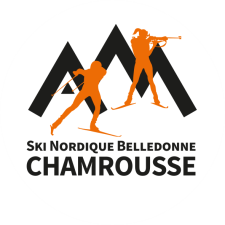 FICHE D’INSCRIPTION NORDIC’ADO (2004-2010)Saison 2023/2024Nom & prénom de l’enfant 		Sexe* : F / MDate de naissance :                /           /                   Ville de naissance + Dépt : 	Adresse de l’enfant 	Code postal	Ville	Nom & prénom du père/de la mère/du tuteur*	Tél. mobile père/tuteur* 	Tél. mobile mère	Email des parents pour recevoir les infos (lisible SVP)	Email de l’enfant (lisible SVP)	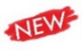 Je soussigné/e 	père / mère / tuteur* de l’enfant	déclare avoir pris connaissance du règlement intérieur disponible sur le site du club et l’approuver,autorise mon enfant à participer à toutes les activités du SNBC.autorise les responsables du club à faire soigner mon enfant et à faire pratiquer toute intervention chirurgicale d’urgence selon les prescriptions du médecin consulté. Je m’engage à rembourser au SNBC le coût des frais médicaux.autorise / n’autorise pas* le SNBC à utiliser toutes les captations visuelles de l’enfant susnommé, réalisées au cours d’activités du club, à des fins exclusives de production de supports d’information sur les activités du club.autorise / n’autorise pas* le SNBC à communiquer mes coordonnées électroniques aux partenaires du club.autorise / n’autorise pas* mon enfant à pratiquer le biathlon à 10 mètres avec une carabine à air comprimé, lors des entraînements du SNBC.* : rayer les mentions inutiles Certificat médical (CM) : (veuillez cocher la case)   Vous attestez avoir répondu « NON » à TOUTES les questions du questionnaire de santé, vous n’avez pas à fournir de CM ; sinon il faut fournir un CM de moins de 6 mois de non contre-indication à la pratique du ski de fond en compétition.Dossier complet (fiche inscription, CM, chèques) à renvoyer à SNBC – 232 Rue Fleurs et Neige – 38410 St MARTIN d’URIAGEPaiement par chèque(s) à l’ordre du SNBC (possibilité jusqu’en 3 fois), ou par Coupons Sport – ANCV (pas de chèque vacances),Tout dossier incomplet ne sera pas traité.(1) Le titre fédéral FFS inclut une assurance Responsabilité Civile individuelle pour tout dommage que vous pourriez causer accidentellement à des tiers dans le cadre des activités du Club. La FFS conseille de souscrire des options « individuelle accident » couvrant les dommages corporels et matériels auxquels la pratique du ski peut vous exposer (voir : http://www.ffs.fr/federation/licence-carte-neige). Vous reconnaissez avoir été informé de cette possibilité et avoir vérifié auprès de votre assurance que vous êtes couvert de manière suffisante pour tous les risques liés à la pratique du ski de fond, y compris lors des compétitions, et autres activités du club.Fait à 	, le 	 Signature : Coût1 – Adhésion au clubChamroussien : 10€ Individuelle : 45€ Familiale*(+ 3 pers.) : 135€	Payée par : ………………………………Si je prends une licence compétition, participation au collectif régional du Comité de ski du Dauphiné 	10 € Si je prends une licence compétition, participation au collectif régional du Comité de ski du Dauphiné 	10 € Si je prends une licence compétition, participation au collectif régional du Comité de ski du Dauphiné 	10 € Si je prends une licence compétition, participation au collectif régional du Comité de ski du Dauphiné 	10 € 2 – Titre fédéral FFSLe SNBC étant affilié à la FFS, tout membre doit posséder un titre fédéral à choisir ci-dessousLe SNBC étant affilié à la FFS, tout membre doit posséder un titre fédéral à choisir ci-dessousLe SNBC étant affilié à la FFS, tout membre doit posséder un titre fédéral à choisir ci-dessousA partir du 1er Oct. 2023, la licence est à prendre en ligne sur le site de la FFS : https://monespace.ffs.fr/A partir du 1er Oct. 2023, la licence est à prendre en ligne sur le site de la FFS : https://monespace.ffs.fr/A partir du 1er Oct. 2023, la licence est à prendre en ligne sur le site de la FFS : https://monespace.ffs.fr/A partir du 1er Oct. 2023, la licence est à prendre en ligne sur le site de la FFS : https://monespace.ffs.fr/Je prends et je paie ma licence via le site de la FFS  ou je la prends via le SNBC et je coche une case ci-dessousJe prends et je paie ma licence via le site de la FFS  ou je la prends via le SNBC et je coche une case ci-dessousJe prends et je paie ma licence via le site de la FFS  ou je la prends via le SNBC et je coche une case ci-dessousJe prends et je paie ma licence via le site de la FFS  ou je la prends via le SNBC et je coche une case ci-dessousNé en 2087 et avantCarte Neige Loisir :           Né entre 2009 et aprèsAdhésion (RC)(1) : 45,00€ 	Option : Primo : 59,00€ 	  Médium : 68,80€ 	      Fond Médium : 50,00€ 	Adhésion (RC)(1) : 45,00€ 	Option : Primo : 59,00€ 	  Médium : 68,80€ 	      Fond Médium : 50,00€ 	Adhésion (RC)(1) : 45,00€ 	Option : Primo : 59,00€ 	  Médium : 68,80€ 	      Fond Médium : 50,00€ 	Né en 2087 et avantCarte Neige Loisir :           Né entre 2009 et aprèsAdhésion (RC) (1) : 40,00€ 	Option : Primo : 54,00€	  Médium : 63,80€	     Fond Médium : 45,00€	Adhésion (RC) (1) : 40,00€ 	Option : Primo : 54,00€	  Médium : 63,80€	     Fond Médium : 45,00€	Adhésion (RC) (1) : 40,00€ 	Option : Primo : 54,00€	  Médium : 63,80€	     Fond Médium : 45,00€	Né en 2008 et avantLicence compétition :           Né entre 2009 et aprèsAdhésion (RC)(1) : 95€ 	          Option  optimum : 137,60€	Adhésion (RC)(1) : 95€ 	          Option  optimum : 137,60€	Adhésion (RC)(1) : 95€ 	          Option  optimum : 137,60€	Né en 2008 et avantLicence compétition :           Né entre 2009 et aprèsAdhésion (RC) (1) : 67€ 	            Option Optimum : 109,60€	Adhésion (RC) (1) : 67€ 	            Option Optimum : 109,60€	Adhésion (RC) (1) : 67€ 	            Option Optimum : 109,60€	3 – Formule d’entrainement :3 – Formule d’entrainement :3 – Formule d’entrainement :3 – Formule d’entrainement :10 séances de skating l’hiver le samedi matin de 9h30 à 11h30 – si au minimum 10 jeunes d’inscrits           100€	10 séances de skating l’hiver le samedi matin de 9h30 à 11h30 – si au minimum 10 jeunes d’inscrits           100€	10 séances de skating l’hiver le samedi matin de 9h30 à 11h30 – si au minimum 10 jeunes d’inscrits           100€	10 séances de skating l’hiver le samedi matin de 9h30 à 11h30 – si au minimum 10 jeunes d’inscrits           100€	4 – Réduction : Carte Tatoo du Département (jusqu’à -60€)		Pass’ Région (-30€) (fournir une copie de la carte)  4 – Réduction : Carte Tatoo du Département (jusqu’à -60€)		Pass’ Région (-30€) (fournir une copie de la carte)  4 – Réduction : Carte Tatoo du Département (jusqu’à -60€)		Pass’ Région (-30€) (fournir une copie de la carte)  4 – Réduction : Carte Tatoo du Département (jusqu’à -60€)		Pass’ Région (-30€) (fournir une copie de la carte)  Total inscription (obligatoire : 1 + 2 + 3 – Réduction : 4) (€) :Total inscription (obligatoire : 1 + 2 + 3 – Réduction : 4) (€) :Total inscription (obligatoire : 1 + 2 + 3 – Réduction : 4) (€) :Total inscription (obligatoire : 1 + 2 + 3 – Réduction : 4) (€) :Si vous souhaitez obtenir une facture acquittée pour votre CE, veuillez cocher la case :	Si vous souhaitez obtenir une facture acquittée pour votre CE, veuillez cocher la case :	Si vous souhaitez obtenir une facture acquittée pour votre CE, veuillez cocher la case :	Si vous souhaitez obtenir une facture acquittée pour votre CE, veuillez cocher la case :	Si vous souhaitez obtenir une facture acquittée pour votre CE, veuillez cocher la case :	